Bulk Stable Isotope Analyses of 14C Dated Carbonized Crusts on the Earliest Potteries of North-eastern EuropeTeemu Mökkönen* and Kerkko NordqvistFigure S1. Chronology and pottery types present in Northern Ostrobothnia, the Lake Saimaa area and the Karelian Republic between 5500–4000 cal BC. The dotted line indicates early asbestos-tempered potteries: Kaunissaari Ware and asbestos-tempered variant of Sperrings 2 Ware (illustration: T Mökkönen).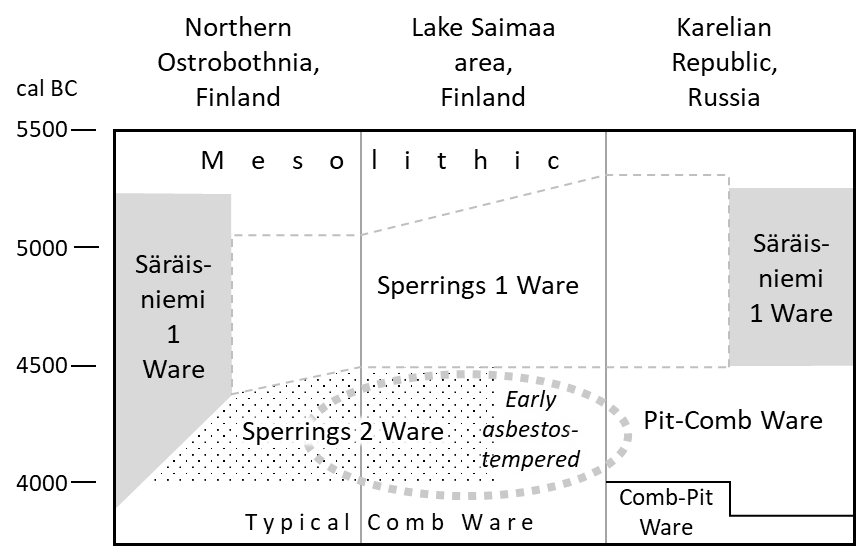 